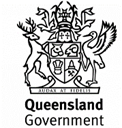 Support plan                                                                  (Support service case)Child detailsChild detailsChild detailsChild detailsName of childICMS no.Date of birthGenderCultural identity Support planning meeting detailsSupport planning meeting detailsDateTimePlaceReason for developing the support planIs this an initial support plan?  Yes      No   Relevant information from the previous review of the support plan (if applicable)Support goals (List support goals)Support actions (any number of outcomes can be identified)Support actions (any number of outcomes can be identified)Support actions (any number of outcomes can be identified)ActionsWho is responsibleTimeframeReviewReviewSupport plan to be reviewed by: Insert dateParticipants (List the people involved in developing the support plan)Date support plan finalised: 